מוטציות – פרק דסוגי מוטציותמוטציה – שינוי אקראי ברצף הDNA, שגיאה אקראית בחמר הגנטי.מוטציות הן לרוב מזיקות, אבל מוטציות יצרו שונות גנטית ומהוות בסיס לאבולוציה [הברירה הטבעית פועלת על שונות] וליצירת מגוון המינים על כדור הארץ.מוטציות יכולות להיות ספונטניות [לרוב במהלך שכפול הדנא] או מושרות ע"י מוטגנים [חמרים כימיים המעלים את תדירות המוטציות הספונטניות].בתאים פועלת מערכת תיקון הDNA – יעילותה גבוהה, מקטינה שכיחות [תדירות] משוערת של מוטציות מ- 10-4  ל- 10-10 נוקליאוטידים. מוטציה יכולה להיות:שאלות:צפו בסרטון הסבר על מוטציות  והיעזרו בספר בעמודים 83-911. באיור 2 בעמוד 86 מתוארת מוטציה של החלפת נוקליאוטיד שכתוצאה ממנה החלף הזוג T-A בזוג C-G. א. כיצד נוצרה הטעות ברצף הדנא?ב. מנו השלכות אפשריות לטעות כזו: 2.  מוטציה של החלפת בסיס [נוקליאוטיד] אחד בDNA גררה החלפת בסיס אחד בRNA שליח שבציטופלסמה. עובדה זו מלמדת שהמוטציה חלה ברצף של אינטרון / אקסון. סמנו והסבירו. 3. כיצד יתכן שמוטציה של החלפת בסיס לא גורמת לשינוי בחומצה אמינית בחלבון הנבנה מרצף הדנא שעבר שינוי? 4. הסבירו כיצד מוטציה נקודתית יכולה לשנות את אורך החלבון [שרשרת החומצות האמיניות] – לקצר או להאריך אותו. 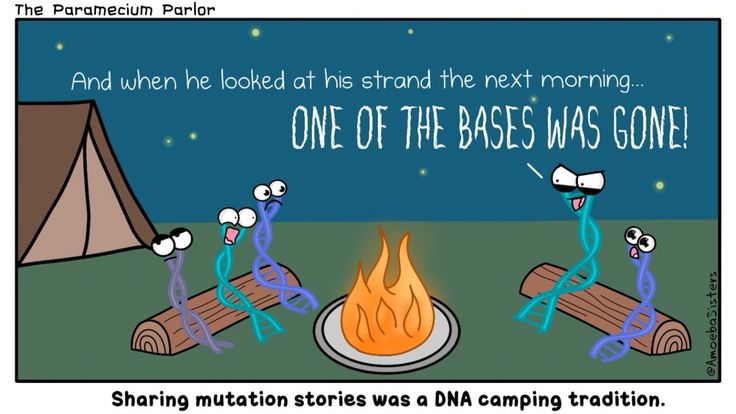 5. ענו על השאלות בעמוד 88 – אנמיה חרמשית. 